What will we be learning?Materials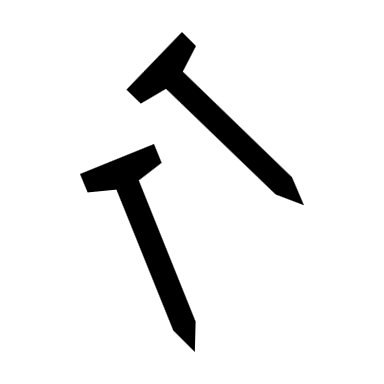 Why this? Why now?Previous Learning Forces, Energy, Stopping Distances, Motion, Future Learning Newtons Laws of Motion and Momentum, Electric and Gravitational Fields.Enquiry ProcessesIdentify Variables, Collect Data, Present Data, Analyse Patterns, Manipulate Equations, Draw Conclusions, Justify opinions and conclusions. Key Words:StressStrainYoungs ModulusBrittleDuctilePolymericElasticPlasticDeformationTensionCompressionHysteresisWhat will we learn?Tensile and compressive deformation.Hooke’s LawForce – extension (or compression) graphs for springs and wires and force constant F=kx.Elastic and plastic deformation of springs.Force – Extension graphs and work done.Elastic Potential EnergyStress, strain and ultimate tensile strengthYoungs ModulusMisconceptions in this topicSprings are always elastic.Hooke’s Law applies after plastic deformation (it doesn’t!)Energy isn’t transferred during stretchingWhat will we learn?Tensile and compressive deformation.Hooke’s LawForce – extension (or compression) graphs for springs and wires and force constant F=kx.Elastic and plastic deformation of springs.Force – Extension graphs and work done.Elastic Potential EnergyStress, strain and ultimate tensile strengthYoungs ModulusMisconceptions in this topicSprings are always elastic.Hooke’s Law applies after plastic deformation (it doesn’t!)Energy isn’t transferred during stretchingKey Words:StressStrainYoungs ModulusBrittleDuctilePolymericElasticPlasticDeformationTensionCompressionHysteresisWhat opportunities are there for wider study?Careers – Materials Engineer, Metallurgist, Engineer, Architect, Construction, Civil Engineering, Aviation, Automotive Engineer, Car mechanic, Production Engineer, Radio and Television Engineer, Sound and Acoustic Engineer, Defence Specialist.STE(A)M – For details of courses and opportunities look at:https://highcliffe.sharepoint.com/sites/LearnSTEMWhat opportunities are there for wider study?Careers – Materials Engineer, Metallurgist, Engineer, Architect, Construction, Civil Engineering, Aviation, Automotive Engineer, Car mechanic, Production Engineer, Radio and Television Engineer, Sound and Acoustic Engineer, Defence Specialist.STE(A)M – For details of courses and opportunities look at:https://highcliffe.sharepoint.com/sites/LearnSTEMKey Words:StressStrainYoungs ModulusBrittleDuctilePolymericElasticPlasticDeformationTensionCompressionHysteresisHow will I be assessed?End of Topic Assessment, AS Paper AssessmentHow will I be assessed?End of Topic Assessment, AS Paper AssessmentKey Words:StressStrainYoungs ModulusBrittleDuctilePolymericElasticPlasticDeformationTensionCompressionHysteresis